Cofnodion / MinutesRhwydwaith NetworkTuesday 26/10/202110:30 on ZoomChris Baker 		NLCF			Meinir Evans		MGSG							Dale James		CBSA	Lucy Leach 			CBSAKelly Tomlinson			CBSA          Michael & Sheree Jonas		Represent Us Rural				          Sharan Condon 	                 	Ty Enfys                                 			Andy Spencer		    	CTCWWSally Richards                      	Llanelli MindSarah                                    	Llanelli MindBelinda Chidemi			The Mother & Baby VillageRobert Parker			ARAVicky Friis			CarmDasSarah Marslen			UndividedJackie Dorrian 			CAVSJamie Horton 			CAVSYmddiheuriadau / Apologies:Jackie welcomed everyone to the meeting, and a special welcome to Sally Holland for being with us this morningPresentation from – Sally Holland - Children’s Commissioner for WalesCommunity - Children’s Commissioner for Wales (childcomwales.org.uk) Coronavirus - Our Work - Children’s Commissioner for Wales (childcomwales.org.uk)Information exchangeRepresent Us Rural - Working with young people.  Doing first podcast this week on Wellbeing and     Racism.Representus.rural | FacebookCTCWW – getting back to some face to face working lots happening this week as it is half term.  Consulting with the young people.  Building back more refreshed.Ty Enfys – Kathryn has now left the organisation, looking for a new youth worker. Managed to build up youth club.  Parties happening, 17 year old helping.  Family Centre – messy play on a Tuesday.  Junior group people on waiting list.  Ty Enfys Family Centre | FacebookLlanelli Mind – Befriending Sir Gar Youth Project 16 – 24 years supporting about 11 young     people, getting out and about in the community. Freshers weeks.  Youth presentations in schools.  Recruiting for Peer Support befrienders.  Getting the message out there.Mother & Baby – Belinda is a Safeguarding Nurse moved to Wales a few months ago. Charity for Women with children under the age of 4 years, to look at Early Intervention to avoid any mental health psychosis. Only 1 mother and baby unit in Wales. Here to learn and network and see how can help.ARA – Recovery 4 All – Gambling related support for 16+ and education awareness for school children over 7+.  School Beat project linking with Police in schools.  Developing relationship with FAW.MGSG – Blended approach happening currently. Buggy walks restarting. Reflexology started for babies. New activities happening and spreading them across Carmarthenshire. Bilingual Quiz being trialled now. Lots happening.  Instagram page please follow. All bookings in advance to be Covid friendly.Menter Gorllewin Sir Gar | FacebookCBSA – CBSA West Wales | FacebookCarmDAS  - specialist services for those subjected to Domestic Abuse. Work with children and   young people and adults. Boundaries Central and towards the west. Calan cover the Ammanford area and Threshold DAS cover Llanelli. Provide fun activities. Support children coming into refuge. Wide ranging service. ACE (Adversary Childhood Experiences) project being delivered based on Rockpool. Welsh Women’s Aid Star programme being run too – face to face sessions. Encourage people with coping strategies. Young people making connections with each other. Adult programmes open for those 15 – 25 too.Undivided – consultancy just in process of becoming a CIC, training on LGBTQ+. Trans Toolkits.       LGBTQ inclusive.       Lots of thanks to the NLCF for all funding coming into Carmarthenshire.NLCF – Chris is available to contact if you need some information on funding.(1) The National Lottery Community Fund | Facebookhttps://www.dyfedpowys-pcc.org.uk/en/news/press-releases/children-s-rights-charter-ensures-rights-of-children-put-to-the-forefront-in-dyfed-powys/CAVS updateWelsh Charities Week 15th – 19th November – some incredible work being done. Short stories are welcome please.Research on our Membership being carried out some organisations being tested in more detail.Coproducing Mind our Future application with other organisations, we must engage with young people as this is a grass roots application – Mental Health and Resilience – links with LocalMotion potentially.Two new officers in CAVS – Perminder Dhillon – Capacity Building Officer – Monday - Thursday				    Jan Barwell – Development Officer – Wednesday – FridayCAVS have submitted a proposal to Welsh Government on Loneliness and Social Isolation.People’s Postcode Lottery have a Welsh funding available.Funding Drum – happens once a month keep an eye on our websiteThird Sector Support Wales (TSSW) 19 CVCs and WCVAPortals available to the sector.https://thirdsectorsupport.wales/https://infoengine.cymru/https://carmarthenshire.volunteering-wales.net/vk/volunteers/index.htmhttps://funding.wales/CAVS have a new learning portal - have a look at the courses we are offering: https://cavs.org.uk/learning/learning-portal/https://www.connecttokindness.wales/https://www.facebook.com/groups/1103307530047266https://connectcarmarthenshire.org.uk/  (18+)If you do not have information on Infoengine it is suggested that you sign up and put information on the site.  Infoengine is linked to Dewis.  We are looking at ways these sites could be linked with ConnectCarmarthenshire.Any Other BusinessDates of next meeting: Thursday 20th January 2022   via Zoom for the moment, it could be a blended approach we will see what pans out.CAVS website  https://cavs.org.uk/events/children-and-young-people-network/Eventbrite : https://www.eventbrite.co.uk/e/children-and-young-people-network-rhwydwaith-plant-a-phobl-ifanc-tickets-223289373527Everyone thanked for attending the meeting.  If anyone has anything to share, then please send to Jackie.Presentations by Llanelli Mind and CTCWWThe Purpose of this groupBring likeminded people working with children and young people in the county share expertise, issues i.e. lockdown, doing things correctly.Share practice, addressing difficult times, support from each other and share what has worked and what does not work.Ways to be innovative with activity packs.Home schooling, difficult right now – COVID FatigueLink with other organisations to see how to move forward especially currentlyNew legislation updatesBig get together to celebrate what we doPartnership bidsInclude surveys in activity packsTraining on Excel and other digital productsNext meeting: 20/01/2022https://www.eventbrite.co.uk/e/children-and-young-people-network-rhwydwaith-plant-a-phobl-ifanc-tickets-223289373527Dyddiad y cyfarfod nesafDate of next meeting 20/01/2022 10.30am https://www.eventbrite.co.uk/e/children-and-young-people-network-rhwydwaith-plant-a-phobl-ifanc-tickets-223289373527RhwydweithiauNetworksChildren and Young People Network - CGGSC~CAVSCommunity Centres Network - CGGSC~CAVSEnvironment Network - CGGSC~CAVSHealth and Well-being Network - CGGSC~CAVSCVON - CGGSC~CAVSFood Network - CGGSC~CAVSChildren and Young People Network - CGGSC~CAVSCommunity Centres Network - CGGSC~CAVSEnvironment Network - CGGSC~CAVSHealth and Well-being Network - CGGSC~CAVSCVON - CGGSC~CAVSFood Network - CGGSC~CAVSChildren and Young People Network - CGGSC~CAVSCommunity Centres Network - CGGSC~CAVSEnvironment Network - CGGSC~CAVSHealth and Well-being Network - CGGSC~CAVSCVON - CGGSC~CAVSFood Network - CGGSC~CAVS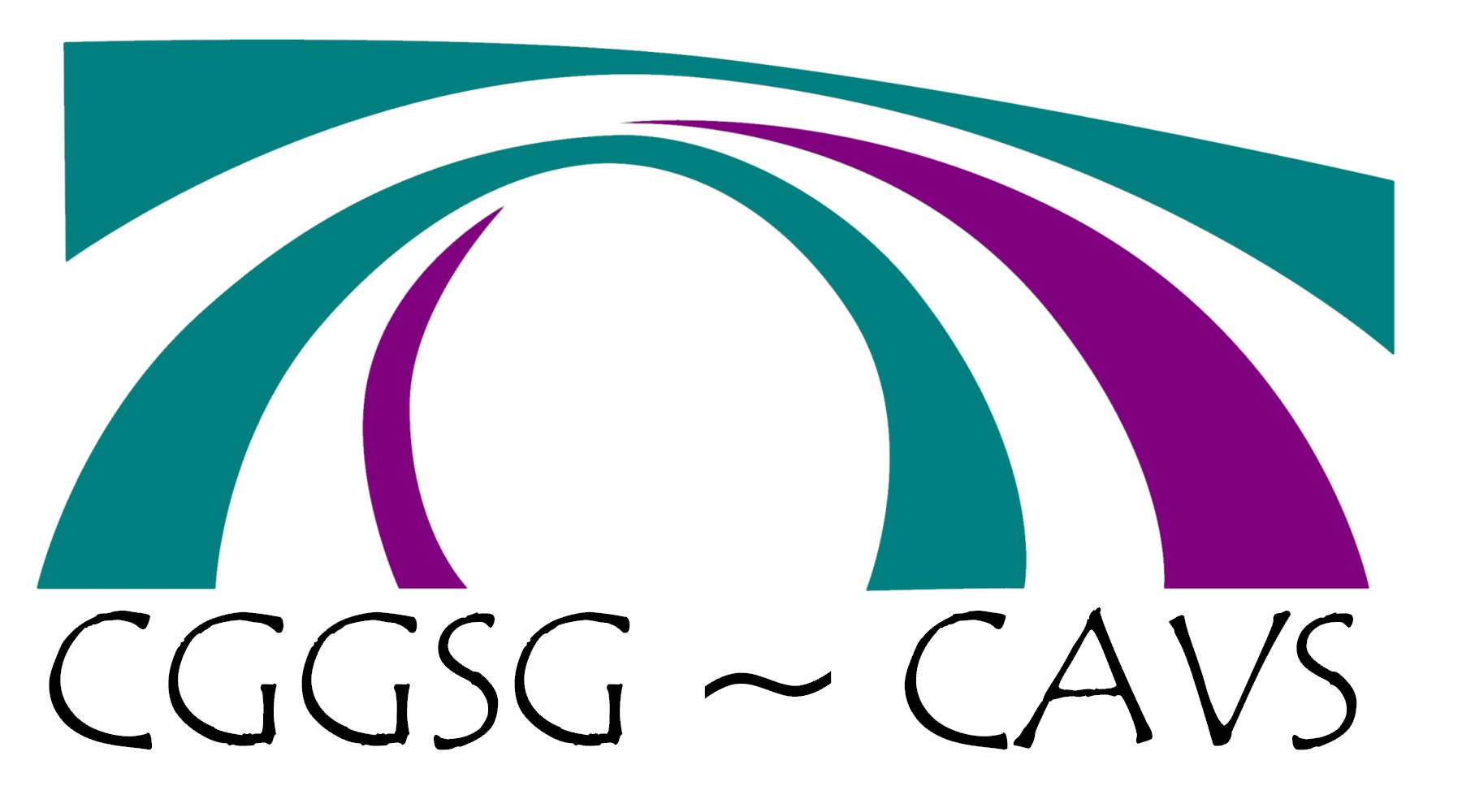 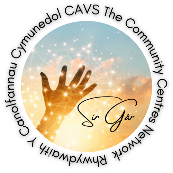 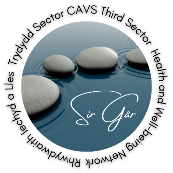 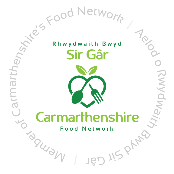 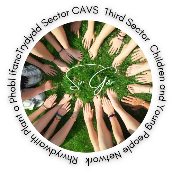 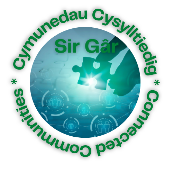 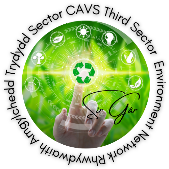 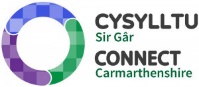 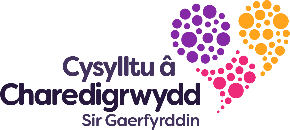 Carmarthenshire Dementia Community Coalition – Email Sue Smith.Carmarthenshire Dementia Community Coalition – Email Sue Smith.Carmarthenshire Dementia Community Coalition – Email Sue Smith.